About this resource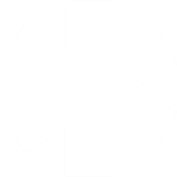 This document provides all 14 Place Standard theme handouts in one document. This might make it easier to print out all the one page theme handouts as a booklet for each participant to take away.Each handout gives you:an inclusive symbolinclusive prompt questionsinclusive 3 point score rating to markspace to write or draw or have their views written for them. It is designed for you to edit to suit your needs. It is in “Word”.It has been designed by a professional graphic designer. It is copyright free.How to use this resourcePrepare the handouts to meet the needs of your session by:adding, changing, or removing text. To keep it simple refer to PRACTICAL RESOURCE 2: Step-by-step communication inclusive writing guidancepasting in a photograph instead of using the symbol. SeePRACTICAL RESOURCE 8: Photographs for each themeSome people may need more space to write their answers. Print out and copy enough handouts for your event.Think about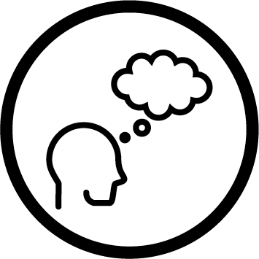 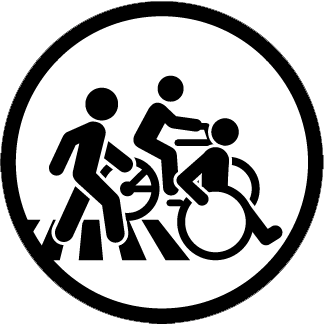 Is it easy to get to places?Is it easy to find information about moving around?Are there enough paths for walking, cycling and wheelchair users?Are the paths pleasant and safe?Tick your score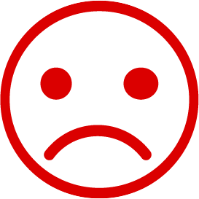 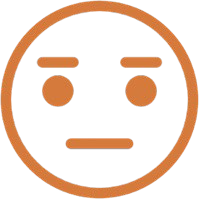 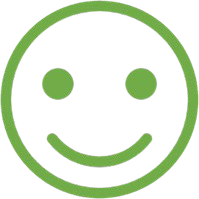 POOR ☐	OKAY ☐	GOOD ☐What is your experience?What would improve it?Think about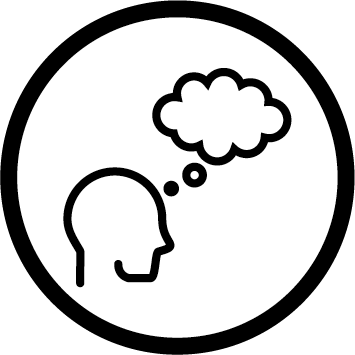 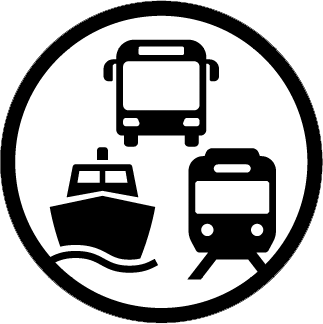 Is it easy to use?Is information about it good?Is the cost of tickets fair?Are bus, train and ferry stations safe?Tick your score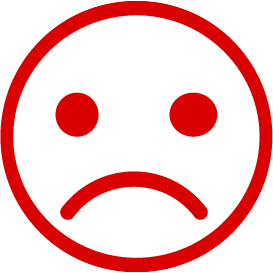 POOR ☐	OKAY ☐	GOOD ☐What is your experience?What would improve it?Think about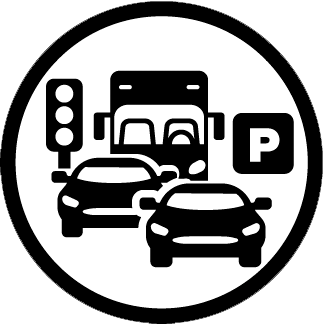 Are people or cars given more importance?Is the traffic safe?Is there enough parking?Are there ways to travel which are better for the environment?Tick your scorePOOR ☐	OKAY ☐	GOOD ☐What is your experience?What would improve it?Think about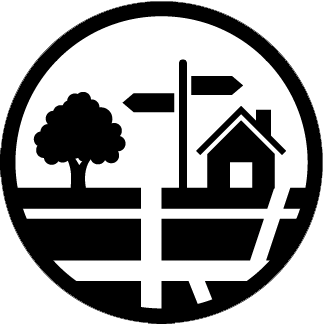 Are the streets and public spaces pleasant?Is it easy to find your way around?Can everyone use them?Are there neglected buildings or land?Tick your scorePOOR ☐	OKAY ☐	GOOD ☐What is your experience?What would improve it?Think about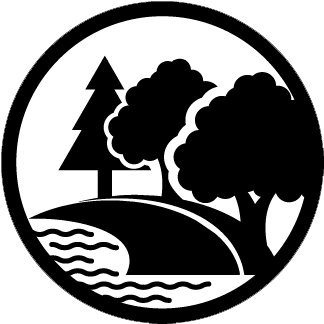 What kind of natural spaces are there?Are they clean and safe?Can everyone use them?Is there anything that stops people using them?Tick your scorePOOR ☐	OKAY ☐	GOOD ☐What is your experience?What would improve it?Think about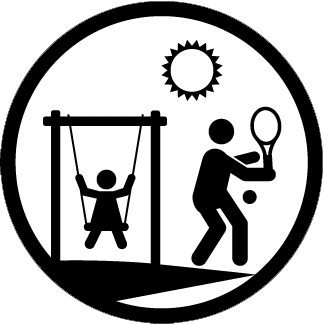 Are there things for all age groups?Are they open to everyone?Are they well used?Is there anything that stops people using them?Tick your scorePOOR ☐	OKAY ☐	GOOD ☐What is your experience?What would improve it?Think about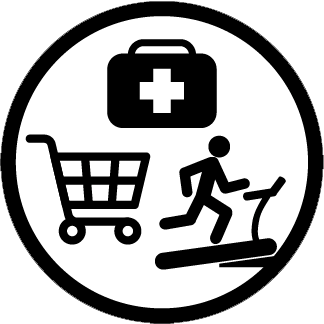 What public services and other support are there?Are they easy to get to?Are they easy to use?Is there anything that stops people using them?Tick your scorePOOR ☐	OKAY ☐	GOOD ☐What is your experience?What would improve it?Think about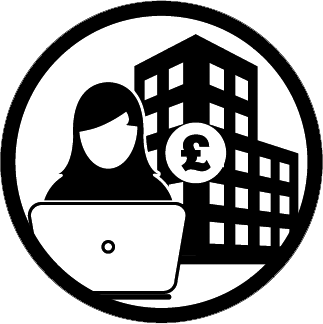 Are there lots of local businesses?Are there different sorts of paid work and volunteering?Is there support for people who want to work?Are there lots of training opportunities?Is it easy to travel to and from work?Tick your scorePOOR ☐	OKAY ☐	GOOD ☐What is your experience?What would improve it?Think about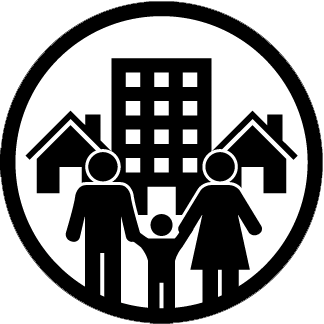 Is there a good mix of housing types?Are areas where people live attractive?Is your place able to adapt to future changes?Tick your scorePOOR ☐	OKAY ☐	GOOD ☐What is your experience?What would improve it?Think about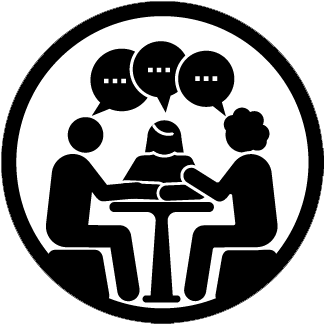 Are they available to people of all ages?Are they pleasant and safeIs there good contact between neighbours?Tick your scorePOOR ☐	OKAY ☐	GOOD ☐What is your experience?What would improve it?Think about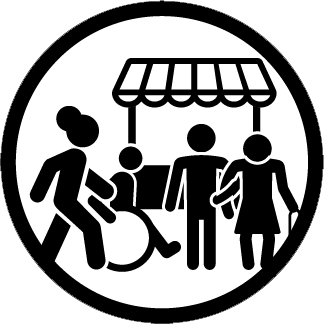 Are you proud of your area?Do you feel part of it?What do other people think about it?Tick your scorePOOR ☐	OKAY ☐	GOOD ☐What is your experience?What would improve it?Think about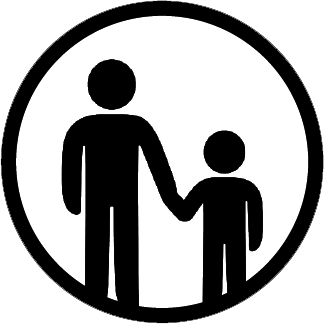 Do you feel safe outside?Do you feel safe in public places?Tick your scorePOOR ☐	OKAY ☐	GOOD ☐What is your experience?What would improve it?Think about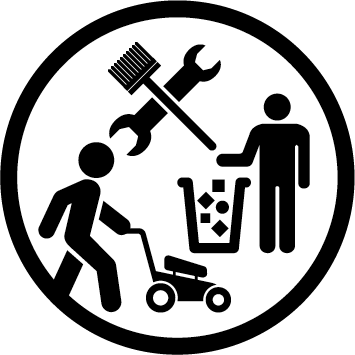 Are the streets clean?Is there any rubbish?Is there dog mess?Are there any empty buildings?Tick your scorePOOR ☐	OKAY ☐	GOOD ☐What is your experience?What would improve it?Think about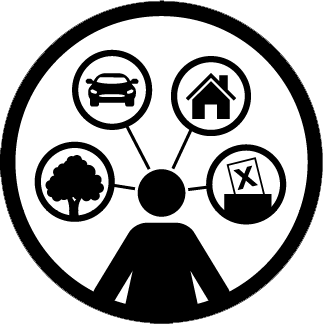 Do you know who to go to if you have a problem in your community?Do people listen to what the community says?Is there anything that stops people getting involved in community discussions?Tick your scorePOOR ☐	OKAY ☐	GOOD ☐What is your experience?What would improve it?